          بسمه تعالی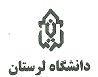     دبیرخانه هیأت اجرایی   جذب اعضای هیأت علمی*روند نمای بررسی توانایی علمی و صلاحیت عمومی متقاضیان تبدیل وضعیت اعضای هیأت علمی دانشگاه لرستان*				  بسمه تعالی           دبیرخانه هیأت اجرایی          جذب اعضای هیأت علمیتهیه و تنظیم : دبیرخانه هیأت اجرایی جذب اعضای هیأت علمی دانشگاه لرستانپائیز1395